BIJLAGE BROCHURE VOOR HET WELZIJN VAN OUDERENIn deze bijlage kan je de betrokken partners en dienstverleners en hun contactgegevens terugvinden.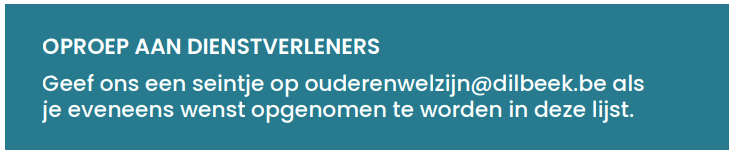 OrganisatieContactgegevensHoofdstuk 1: Hulp aan huisHoofdstuk 1: Hulp aan huisGezinszorg Gezinszorg Familiehulp02 543 79 10Familiezorg02 461 29 00Ferm0800 112 05Helan02 218 22 22i-mens078 15 25 35Plus Home Services088 20 500Welzijnskoepel0479 46 28 14ThuisverplegingThuisverplegingDe Schakel02 452 35 90i-mens078 15 25 35Pajozorg02 460 83 52Wit-Gele Kruis02 454 84 80NachtzorgNachtzorgFamiliehulp02 543 79 10Ferm0800 112 05i-mens078 15 25 35Welzijnskoepel0479 46 28 14 Schoonmaak aan huisSchoonmaak aan huisDienstenaanhuis02 466 26 60Easy Life02 669 92 96Familiehulp02 543 79 10Ferm0800 112 05Helan02 686 31 77i-mens078 15 25 35Plus Home Services02 435 32 40Het Poetsbureau02 465 45 01Maaltijden aan huisMaaltijden aan huisDelimeal035 500 500Traiteur Ronny053 68 00 78S&S Catering0478 70 96 02Restobelge02 478 52 66OrganisatieContactgegevensHoofdstuk 4: Vervoer Hoofdstuk 4: Vervoer Taxi Hendriks 02 752 98 00 info.melsbroek@hendriks.be www.hendriks.beFranckline 0493 25 50 00info@franckline.bewww.franckline.be Taxi MDF Mobility0477 92 68 08booking@mdfmobility.bewww.mdfmobility.be LIA (Life in Action) 0468 48 80 28info@lia-online.bewww.lia-online.be Taxi Vano 0477 65 91 10info@mvano.bewww.mvano.be Taxis Verts (Hoofdstedelijk Gewest)02 349 49 49info@taxis.be www.taxisverts.be Sleeucar (Grimbergen)0477 33 49 510483 12 71 70sleeucar@hotmail.comwww.sleeucar-airporttaxi.com OrganisatieContactgegevensHoofdstuk 5: WonenHoofdstuk 5: WonenAssistentiewoningenAssistentiewoningenBreugheldal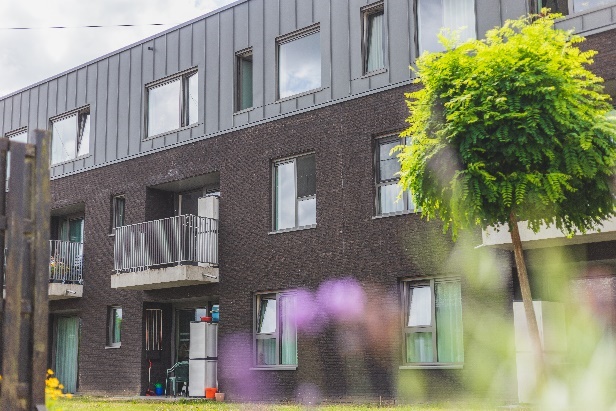 Itterbeeksebaan 2081701 Itterbeek02 451 43 70Prijzen tussen € 31,41 en € 42,12/dag  Koning Albert I (Armonea)Keperenbergstraat 361701 Itterbeek02 569 04 47Vanaf € 913/maandHet Witte Huis vzwKerkstraat 64/601701 Itterbeek02 569 23 74Vanaf € 757,95/maandMaria Assumpta (Vulpia)Henri Moeremanslaan 81700 Dilbeek02 466 12 72
Vanaf € 47,88/dagOok te koopWivina Hendrik Placestraat 431702 Groot-Bijgaarden0490 64 88 37 Vanaf € 1.673/maandVisconti – Domein D’Arconati (Dil’Flats)D’arconatiestraat 771700 Dilbeek02 331 78 11Vanaf € 1.278/maand Ook te koopWoonzorgcentra Woonzorgcentra BreugheldalItterbeeksebaan 2081701 Itterbeek02 451 43 77Koning Albert I (Armonea)Keperenbergstraat 361701 Itterbeek02 569 04 47Het Witte Huis vzwKerkstraat 64/601701 Itterbeek02 569 23 74Dilhome (Orelia)Baron Robert de Vironlaan 1011700 Dilbeek02 568 02 70Maria Assumpta (Vulpia)Henri Moeremanslaan 81700 Dilbeek02 466 12 72Quietas (Armonea)Bezenberg 101700 Dilbeek02 568 04 40De VerlosserBrusselstraat 6471700 Sint-Ulriks-Kapelle02 453 94 41